Publicado en  el 22/11/2016 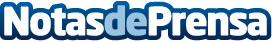 Ideas creativas para lograr vídeos sorprendentesEl consumo de vídeo ha experimentado un alza sin precedentes gracias a conexiones de gran velocidad WiFi/4G y a los teléfonos móviles, que permiten ver un vídeo en cualquier rincón del planeta. Por eso cualquier marca o medio de comunicación tiene su propio canal de YouTube, Facebook, Vimeo o similareDatos de contacto:Nota de prensa publicada en: https://www.notasdeprensa.es/ideas-creativas-para-lograr-videos_1 Categorias: Telecomunicaciones E-Commerce http://www.notasdeprensa.es